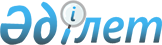 Об установлении квоты рабочих мест
					
			С истёкшим сроком
			
			
		
					Постановление Казалинского районного акимата Кызылординской области от 08 сентября 2016 года № 212. Зарегистрировано Департаментом юстиции Кызылординской области 10 октября 2016 года № 5613. Прекращено действие в связи с истечением срока      В соответствии с Кодексом Республики Казахстан от 23 ноября 2015 года "Трудовой кодекс Республики Казахстан", Законом Республики Казахстан от 6 апреля 2016 года "О занятости населения" акимат Казалинского района ПОСТАНОВЛЯЕТ:

      1. Установить квоту для трудоустройства от численности рабочих мест в размере пяти процентов на 2016 год:

      1) для лиц, состоящих на учете службы пробации;

      2) для лиц, освобожденных из мест лишения свободы;

      3) для граждан из числа молодежи, потерявших или оставшихся до наступления совершеннолетия без попечения родителей, являющихся выпускниками организаций образования. 

      2. Контроль за исполнением настоящего постановления возложить на курирующего заместителя акима района.

      3. Настоящее постановление вводится в действие по истечении десяти календарных дней после дня первого официального опубликования.


					© 2012. РГП на ПХВ «Институт законодательства и правовой информации Республики Казахстан» Министерства юстиции Республики Казахстан
				
      Исполняющий обязанности

      акима района

Ж. Муратбаев
